SummarizerThis role involves preparing a brief summary of the reading that was assigned for that day's meeting. The summary should include the main ideas or events to remember, major characters, symbols or other significant highlights of the passage._________________________________________________________________________________________________________________________________________________________________________________________________________________________________________________________________________________________________________________________________________________________________________________________________________________________________________________________________________________________________________________________________________________________________________________________________________________________________________________________________________________________________________________________________________________________________________________________________________________________________________________________________________________________________________________________________________________________________________________________________________Peer assessment notes: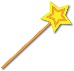 